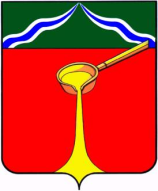 К а л у ж с к а я   о б л а с т ь  А д м и н и с т р а ц и я    м у н и ц и п а л ь н о г о    р а й о н а«Г о р о д   Л ю д и н о в о  и  Л ю д и н о в с к и й   р а й о н»П О С Т А Н О В Л Е Н И Еот «05» 10.2015 г.                                                                                                    № 866О  внесении   изменений    в   постановление администрации    муниципального     района«Город  Людиново  и  Людиновский   район»от   18.06.2015 г.   №  571    «Об  утвержденииПоложения       о    порядке     распределенияпутевок   на    отдых  и  оздоровление   детей и    подростков    муниципального      района «Город Людиново  и  Людиновский   район»  В целях приведения постановления администрации муниципального района «Город Людиново и Людиновский район» от 18.06.2015 г. № 571 «Об утверждении Положения о порядке распределения путевок на отдых и оздоровление детей и подростков муниципального района «Город Людиново и Людиновский район» в соответствие с федеральным законодательством и Уставом муниципального района «Город Людиново и Людиновский район», администрация  муниципального района «Город Людиново и Людиновский район»             ПОСТАНОВЛЯЕТ:1. Пункт 4 постановления администрации муниципального района «Город Людиновои Людиновский район» от 18.06.2015 г. № 571 «Об утверждении Положения о порядке распределения путевок на отдых и оздоровление детей и подростков муниципального района «Город Людиново и Людиновский район» изложить в новой редакции:            «4. Настоящее постановление вступает в силу после официального опубликования».            2. Внести изменения в приложение к постановлению администрации муниципального района «Город Людиново и Людиновский район» от 18.06.2015 г. № 571 «Об утверждении Положения о порядке распределения путевок на отдых и оздоровление детей и подростков муниципального района «Город Людиново и Людиновский район», изложив пункт 13  и пункт 15 в новой редакции: «13. Отдел образования администрации  муниципального района «Город Людиново и Людиновский район» уведомляет родителей (законных представителей) о выделении путевки, принимает документы, необходимые для выдачи путевки.При подаче заявления предъявляются документы, удостоверяющие личность родителя и ребенка, документы, подтверждающие льготный статус ребенка или трудную жизненную ситуацию. К заявлению прилагаются копии вышеуказанных документов. Если родитель (законный представитель) в течение семи календарных дней после уведомления его о выделении путевки не сообщил по телефону или на личном приеме в отдел образования о своем согласии на получение путевки или не предоставил документы, которые указаны выше, и их копии, путевка перераспределяется другому ребенку в порядке очередности.Если срок действия документа, устанавливающего льготный статус ребенка или трудную жизненную ситуацию,   предоставленного в отдел образования вместе с заявлением, истекает до даты распределения путевок комиссией, то родитель (законный представитель)  представляет в отдел образования документ, срок действия которого продлен, и его копию. В случае, если указанный документ не предоставлен до даты распределения путевок, заявление о выделении путевки рассматривается комиссией в порядке общей очереди.», «15. Заявителю отказывается в выдаче путевки в случае, если ребенок снят с регистрационного учета по месту жительства (или по месту проживания) в Людиновском районе Калужской области и (или) он фактически не проживает на территории муниципального района «Город Людиново и Людиновский район».».         3. Контроль за исполнением настоящего постановления возложить на заместителя главы администрации муниципального района В.Ю. Яшкина.         4. Настоящее постановление вступает в силу после его официального опубликования.Глава администрациимуниципального района                                                                                             Д.М.Аганичев                                                          